ANALISIS NILAI IBADAH DALAM NOVEL “CINTA YANG TAK BIASA” KARYA NATTA REZA DAN WARDAH MAULINASKRIPSIOlehTRI WIRDAHNPM 171214049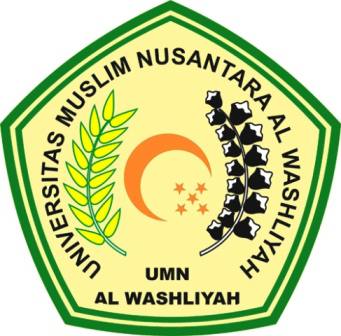 PROGRAM STUDI PENDIDIKAN BAHASA INDONESIAFAKULTAS KEGURUAN DAN ILMU PENDIDIKANUNIVERSITAS MUSLIM NUSANTARA AL WASHLIYAHMEDAN2021ANALISIS NILAI IBADAH DALAM NOVEL “CINTA YANG TAK BIASA” KARYA NATTA REZA DAN WARDAH MAULINASkripsi ini diajukan sebagai syarat untuk memperoleh gelar Sarjana Pendidikan pada Program Studi Pendidikan Bahasa IndonesiaOlehTRI WIRDAHNPM 171214049PROGRAM STUDI PENDIDIKAN BAHASA INDONESIAFAKULTAS KEGURUAN DAN ILMU PENDIDIKANUNIVERSITAS MUSLIM NUSANTARA AL WASHLIYAHMEDAN2021